Legacy of the Great Wars in Europe8. - 14. September 20148. September at 15 – 17	Launch of the European Heritage Days in Estonia. Reception on board the historic icebreaker „Suur Tõll“. 9. September at 15 – 18  Guided tour to Paljassaare peninsula: coastal defence systems erected by the Russian Czar Peter the Great and sites of the First World War 9. September at 17. 30 guided tour of private homes from the 1950ises and 1960ies in Nõmme – “individual houses” as called in the Soviet times.10. September 4th Conference of „Estonian historic towns“ – „Paldiski – 300 years of military history“.11. September Guided tour of the island Aegna – am outskirts of Tallinn that played a significant role in the WW I and WW II.11. September at 15 Seminar and opening of an exhibition „Two eras. Two borders“ in Tartu, Riia tn 12.12. September at 12 Re-burial ceremony of Colonel Arthur von Buxhoeveden to the Military Cemetery of Tallinn. (By invitation)12. September at 17 guided tour of the Military Cemetery in Tallinn.13. September at 10 International conference in Sõrve: „Rocket bases in Saaremaa“ For the full programme of the European Heritage Days across Europe please see www.europeanheritagedays.com For all events in Estonia www.muinsuskaitse.ee European Heritage Days in Estonia are coordinated by the Estonian Heritage Society, celebrated in close cooperation with the Ministry of Culture, the National Heritage Board, local authorities, museums, private companies and a large number of volunteers.Eesti Muinsuskaitse SeltsPikk 46 Tallinn	 10133 Tel. 6412 522www.muinsuskaitse.ee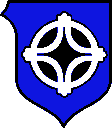 ESTONIA